Mr. Ganesh Vijay Bansode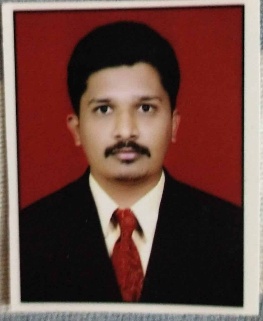 Designation: Assistant Professor Educational Qualification:Experiences:Subjects Taught:Professional Credentials & Recognition: Address:  Behind Bhagwan Vidhyalaya KingaonDist.Latur (M.S) Mobile: 7262856002Email : ganeshbansode037@gmail.com SSC             :  M.S. Board of HSC & SSC, Latur.HSC            :M.S. Board of HSC & SSC, LaturB. Pharm    :Swami Ramanand Teerth Marathwada University Nanded (Jan 2018)M. Pharm   :Swami Ramanand Teerth Marathwada University Nanded (October 2020)Specialization :     Pharmaceutical Quality Assurance,Teaching    :  02 YearsDiploma      :  Pharmaceutical Jurisprudence Human Anatomy and PhysiologyUG               :PG               :Pharmaceutical Jurisprudence .Physical Pharmaceutics, BiochemistryProfessional Membership:NANAResearch Guidance:NANABooks:0000Research papers publication :0000Review articles Research Projects                                                              Recognitions/ Awards:0404Review articles Research Projects                                                              Recognitions/ Awards:                                               :                                               Review articles Research Projects                                                              Recognitions/ Awards:                                              Review articles Research Projects                                                              Recognitions/ Awards                                                               Mr. Bansode G.V.                                                               Mr. Bansode G.V.